3 Bedroom Duplex
Brunswick Gardens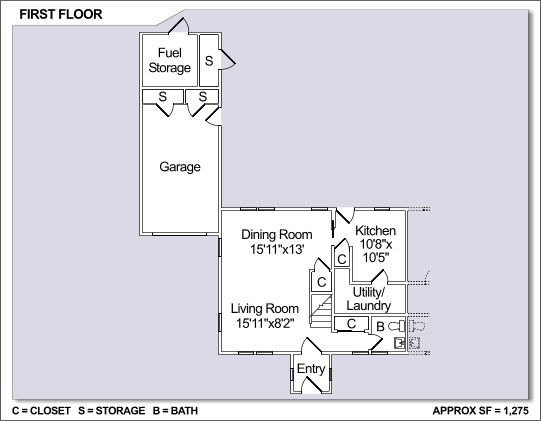 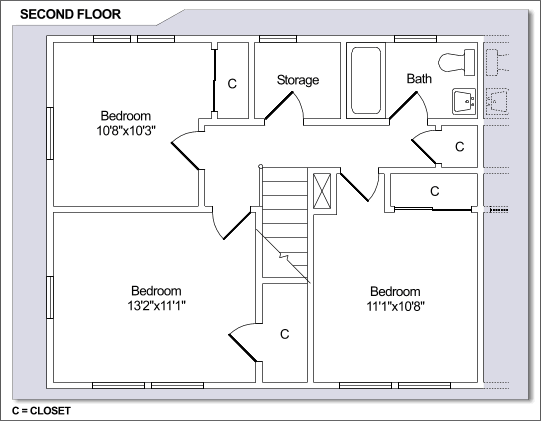 